Мої вітання, любі діти!                      Вашій увазі пропоную перелік творів, які ви повинні прочитати.Свої враження занотуйте у власному «Щоденнику читача», який ви зможете зробити зі звичайного зошита за моїм зразком 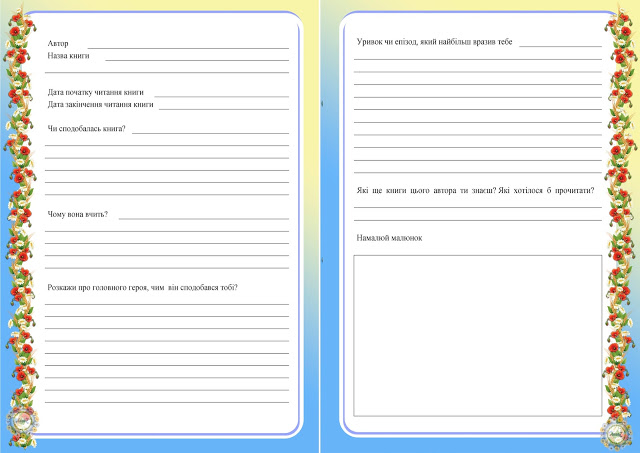 Рекомендовані твори для прочитання:Г. Квітка-Основ’яненко «Конотопська відьма».І. Котляревський «Енеїда».І. Котляревський «Наталка-Полтавка».Де знайти книжку для читання? Удома, у книжковій шафі. Запитати у друзів чи знайомих. У мережі Інтернет.Виконані завдання у «Щоденнику читача»  надсилайте викладачу  у вигляді скріншоту або файлового документу у будь-який зручний для Вас спосіб до 29.05.2020 року (включно):на електронну адресу: elena-preda@ukr.netна Viber: 380660602167в особистому повідомленні на Messenger у Фейсбуці за посиланням: https://www.facebook.com/profile.php?id=100006825092464